Mono Pickleball Club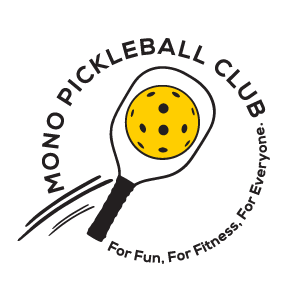 Newsletter #17 – December 15, 2023In this edition:MPC’s Annual Holiday Gathering + Thank You!Grand Opening of MPC Courts - Volunteers Needed2024 Membership renewalsMPC at AI – Winter and Spring Session RegistrationsVideo of the MonthMono Pickleball 2nd Annual Holiday party!The MPC Holiday party was held on December 7th.
About 60 club members and friends celebrated together and enjoyed a great variety of appetizers and desserts.
Santa Claus (aka “Sandy” Claus) dropped in to wish everyone a Merry Christmas and to deliver some gifts to Anne and Rod to thank them and show the MPC’s appreciation for their leadership and dedication to the club over the last two years.  Several Board and MPC members customized a song, and with guitar and keyboard accompaniment, sang it to thank Rod and Anne. 
Betsy, Jerry and Rod also provided music and lead the group in singing a few songs to celebrate the holiday season.
There were some fun draw items as well as gently used puzzles and books available for a donation.
People really appreciated the chance to socialize with MPC friends off the court. Thank you to Sally and her team for organizing another great Sunshine Event for MPC!
Watch for more Sunshine social activities in 2024!MPC’s Annual Holiday Gathering – Thank You!
To the Mono Pickleball crew, Anne and Rod extends 
Gratitude for your thanks to our many friends. 
Your heartfelt recognition with a melody so fun, 
Resounds in our hearts for the work we’ve all done.Gifts of wine and chocolate, and dinner out,
Are very appreciated there’s no doubt.
All this will be a treat for our senses
A celebration together, with no pretences.With paddles and passion, we've danced at the net, 
Your acknowledgment is dear, but we aren’t done yet! 
On the new courts there will be laughter and fun,
As we play outdoors, at the Park, in the sun.So here's to our Mono Pickleball kin, 
For your cheers and applause, like a violin. 
With music and song, our appreciation we share, 
For this growing bond of folks, beyond compare.Best Wishes for a wonderful and safe Holiday Season.Anne and Rod

Grand Opening of MPC Courts - Volunteers Needed
The official opening of the Mono College Park courts will take place this spring.  For this to be a Smashing success MPC is requesting volunteers to work with board members in planning this event in May 2024.
Please contact < MonoPickleballClub@gmail.com > to be part of the fun!2024 Membership Renewal 
Current 2023 members of MPC can now renew their membership for 2024 using the following link: https://pickleballcanada.org/club/MonoPickleballClub
If you wish to maintain your membership for 2024 please do so promptly. The waitlist for new memberships will open January 1st and MPC will be maintaining a membership cap.

 Membership fees for 2024 are:MPC member renewal - after December 1st, 2023 - $60PAO (Pickleball Ontario) - $10 (required for membership)PCO (Pickleball Canada) - $10 (required for membership)MPC Indoors at the Athlete Institute: WINTER and SPRING 
Registration for Winter pickleball (January 8 – March 22, 2024, 10 weeks) and Spring Pickleball (March 25 – May 3, 2024, 6 weeks) are now open for registration with limited spots available. To register see the links below:Winter: https://pickleballcanada.org/event/AthleteInstitute_Winter2024 
There are only 2 spots available for this session.Spring: https://pickleballcanada.org/event/AthleteInstitute_Spring2024 
There are only 6 spots available for this session.REMEMBER: You must be a 2024 member to register for either of these sessions.  If you are registered for the full seasons package (Fall, Winter and Spring) remember to renew your membership before resuming play in 2024.Video of the Month6 Strategies to Improve All Games (10:43)
 https://www.youtube.com/watch?v=JGMLn68RZS8  See you in 2024!
